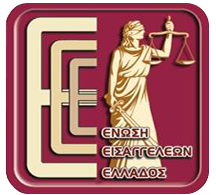   ΔΙΚΗΓΟΡΙΚΟΣ ΣΥΛΛΟΓΟΣ                              ΕΝΩΣΗ ΕΙΣΑΓΓΕΛΕΩΝ 				           ΑΘΗΝΩΝ                                                      ΕΛΛΑΔΟΣ						 ΠΡΟΣΚΛΗΣΗΗ Ένωση Εισαγγελέων Ελλάδος & ο Δικηγορικός Σύλλογος Αθηνών σας προσκαλούν στην Ημερίδα που διοργανώνουν με θέμα : «ΥΠΟ ΟΡΟ ΑΠΟΛΥΣΗ ΚΑΤΑΔΙΚΩΝ», την Τρίτη 6 Νοεμβρίου 2018 και ώρα 17.30΄, στην Αίθουσα της Αρχαιολογικής Εταιρείας (Πανεπιστημίου 22) Πρόγραμμα17.30΄   Προσέλευση συνέδρων – εγγραφές18.00΄ Εισαγωγή κ. Ελευθέριου Μιχαηλίδη,  Εισαγγελέα   Εφετών, Προέδρου της Ένωσης Εισαγγελέων Ελλάδος18.10΄ Χαιρετισμός κ. Μιχαήλ Καλογήρου, Υπουργού Δικαιοσύνης, Διαφάνειας και Ανθρωπίνων Δικαιωμάτων18.15΄ Χαιρετισμός κας Ξένης  Δημητρίου – Βασιλοπούλου, Εισαγγελέως Αρείου Πάγου 18.20΄ Χαιρετισμός κ. Δημητρίου Βερβεσού, Προέδρου του Δικηγορικού Συλλόγου Αθηνών – Προέδρου της Ολομέλειας των Δικηγορικών Συλλόγων Ελλάδος18.30΄ Α΄ ΣΥΝΕΔΡΙΑΠροεδρεύων : Παναγιώτης Μπρακουμάτσος, Αντεισαγγελέας Αρείου Πάγου      Εισηγητές :  Χαρίκλεια Θάνου, Αντεισαγγελέας Πρωτοδικών Πειραιά  Θέμα : «Προϋποθέσεις διαδικασίας χορήγησης υπό όρο απόλυσης              (άρθ. 105, 106 Π.Κ.)» Παναγιώτης Χριστόπουλος, Δικηγόρος Αθηνών, Διδάκτωρ Νομικής Σχολής Πανεπιστημίου Αθηνών, Ειδικός Επιστήμονας Δημοκριτείου Πανεπιστημίου Θράκης  Θέμα : «Ανάκληση – άρση της υπό όρο απόλυσης (άρθ. 107, 108               Π.Κ.) και σχηματισμός συνολικής ποινής» 19.00΄   Β΄ ΣΥΝΕΔΡΙΑ Προεδρεύων : Χρήστος Μυλωνόπουλος, Καθηγητής Ποινικού Δικαίου Νομικής Σχολής Πανεπιστημίου Αθηνών, Δικηγόρος      Εισηγητές :Νικόλαος Ποιμενίδης, Αντεισαγγελέας Εφετών Πειραιά  Θέμα : «Υπό όρο απόλυση νοσούντων και αναπήρων καταδίκων               (άρθ. 110α΄ Π.Κ.)» Θεόδωρος Ασπρογέρακας – Γρίβας, PG Dipl., MA «King’s College of London», Δικηγόρος παρ’ Αρείω Πάγω  Θέμα : «Απόλυση καταδίκων υπό τον όρο του κατ’ οίκον περιορισμού               με ηλεκτρονική επιτήρηση (άρθ. 110β΄Π.Κ.)» 19.30΄  Συζήτηση – Τελικά συμπεράσματα